Federazione Italiana Giuoco Calcio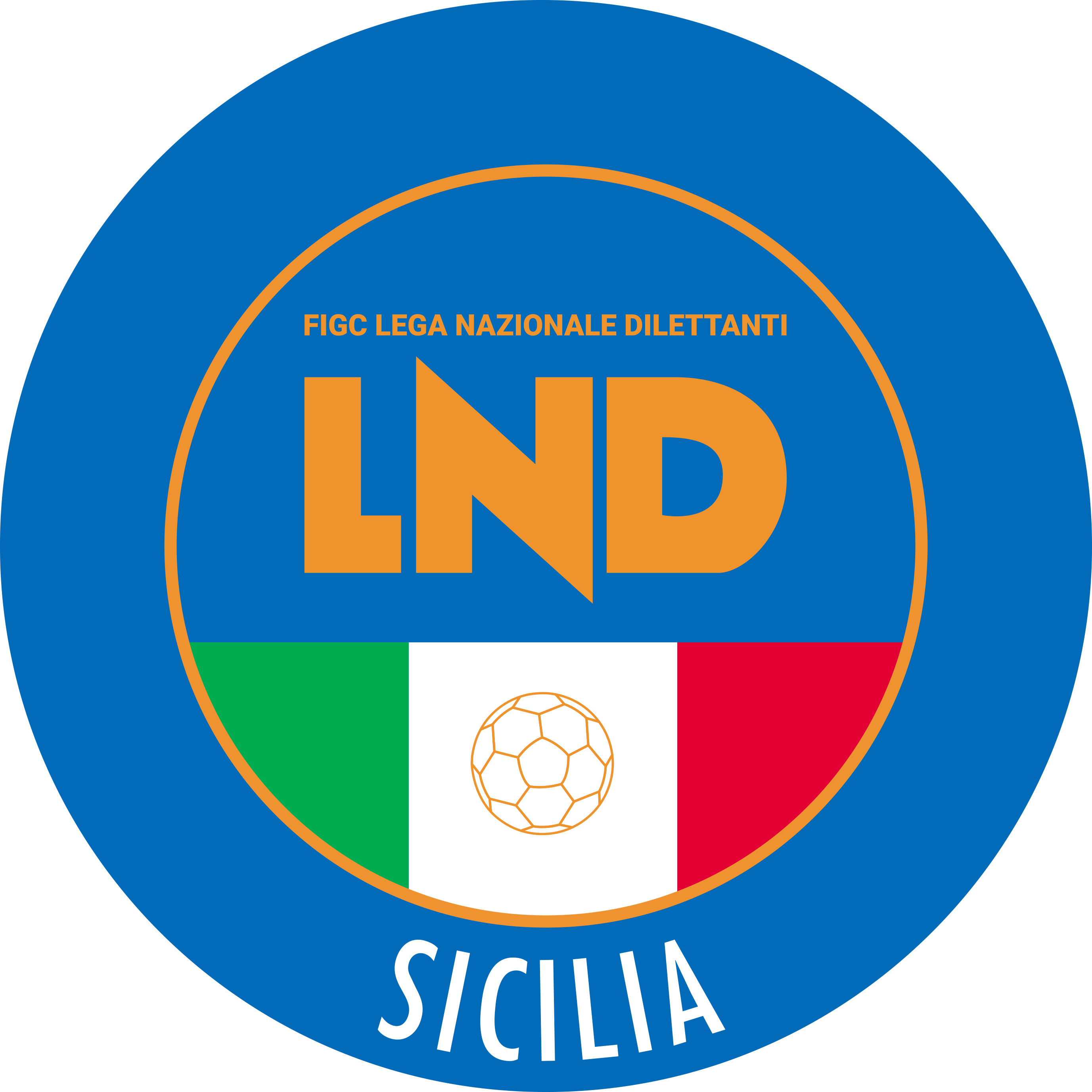 Lega Nazionale DilettantiCOMITATO REGIONALE SICILIAVia Orazio Siino s.n.c., 90010 FICARAZZI - PACENTRALINO: 091.680.84.02FAX: 091.680.84.98Indirizzo Internet: sicilia.lnd.ite-mail:crlnd.sicilia01@figc.itStagione Sportiva 2019/2020Comunicato Ufficiale n°265 del 25 gennaio 2020Comunicazioni dell’ufficio Attività Agonistica attivitaagonistica@lndsicilia.legalmail.itCALCIO A 11 MASCHILECampionato di EccellenzaModifiche al Programma GareGirone BCittà di Scordia/Giarre 1946 del 26.1.2020 ore 15.00A  seguito Orinanza del Comune di Gela, n.24 del 24 gennaio 2020, pervenutaci in data odierna, la gara, per esigenze in ordine alla sicurezza, si gioca sul campo Comunale "Vincenzo Presti " di GelaPUBBLICATO ED AFFISSO ALL’ALBO DEL COMITATO REGIONALE SICILIA il 25  gennaio 2020            IL SEGRETARIO						             IL PRESIDENTE               Maria GATTO							Santino LO PRESTI